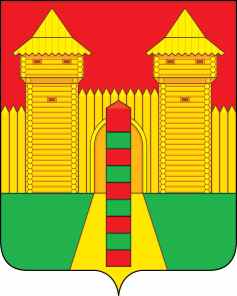 АДМИНИСТРАЦИЯ  МУНИЦИПАЛЬНОГО  ОБРАЗОВАНИЯ «ШУМЯЧСКИЙ  РАЙОН» СМОЛЕНСКОЙ  ОБЛАСТИРАСПОРЯЖЕНИЕот 05.06.2023г. № 143-р           п. Шумячи	В распоряжение Администрации муниципального образования «Шумячский район» Смоленской области от 27.04.2023 г. № 113 «О согласовании списания объектов основных средств» (далее – Распоряжение) внести следующие изменения:	- в преамбуле Распоряжения текст «на основании ходатайства Отдела по образованию Администрации муниципального образования «Шумячский район» Смоленской области от 19.04.2023 г. № 503» изменить на текст «на основании ходатайства муниципального бюджетного общеобразовательного учреждения «Первомайская средняя школа» от 19.04.2023 г. № 10»;	-   абзац 9 пункта 1 Распоряжения изложить в новой редакции:  «- системный блок рабочего места ученика, 2004 года выпуска, балансовой стоимостью 17055 (семнадцать тысяч пятьдесят пять) рублей, 80 копеек, остаточной стоимостью 0,00 рублей инвентарный номер 10104029»;- абзац 11 пункта 1 Распоряжения изложить в новой редакции: «- системный блок рабочего места ученика, 2004 года выпуска, балансовой стоимостью 17055 (семнадцать тысяч пятьдесят пять) рублей, 80 копеек, остаточной стоимостью 0,00 рублей инвентарный номер 10104028»;- абзац 12 пункта 1 Распоряжения изложить в новой редакции: «- системный блок рабочего места ученика, 2004 года выпуска, балансовой стоимостью 17055 (семнадцать тысяч пятьдесят пять) рублей, 80 копеек, остаточной стоимостью 0,00 рублей инвентарный номер 10104030».Глава муниципального образования«Шумячский район» Смоленской области                                        А.Н. ВасильевО внесении изменений в распоряжение Администрации муниципального образования «Шумячский район» Смоленской области от 27.04.2023г.                № 113 «О согласовании списания объектов основных средств»